ZKO Braník si dovoluje pozvat své členy a ostatní příznivce sportovního výcviku psůna      	  ve dnech 21.10. - 23.10. 2011.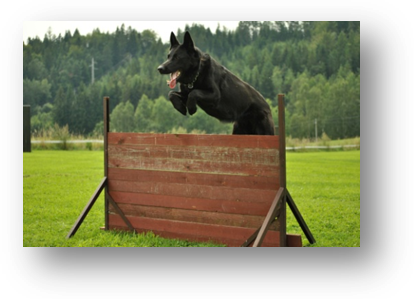 Místo konání: Areál cvičiště ZKO Jablonec nad Nisou – Lukášov se nachází v podhůří Jizerských hor mezi městy Jablonec nad Nisou a Liberec.Lektor výcviku: Kateřina ČihákováFigurant: Bohuslav CoufalProgram:- pátek 21.10.2011 	- - příjezd účastníků od 18 hod. (popř. v sobotu ráno),	- - ubytování,	- - společenský večer.- sobota 22.10.2011	- - stopy od 8:30,	- - poslušnosti od 11 hod., 	- - obrany od 15 hod.,	- - společenský večer, diskuse na téma sportovní výcvik, příprava na zkoušky.- neděle 23.10.2011	- - stopy od 8:30,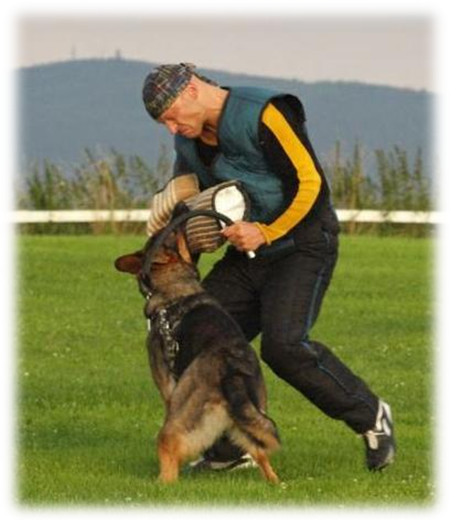 	- - obrany od 11 hod.Cena:- psovod + pes ve výcviku	1.200,-Kč,- psovod + 2 psi ve výcviku	1.500,-Kč,- dospělí bez psa	700,-Kč,- děti 6 – 12 let	350,-Kč,- děti do 6 let	zdarma.Cena zahrnuje dva výcvikové dny + ubytování přímo v areálu cvičiště ve 2 až 4 lůžkových pokojích.Nezapomeňte s sebou: misku na vodu, řetízkový obojek, vodítko krátké i dlouhé, postroj na obrany, stopovací šňůru, 2 míčky na šňůrce (nebo jinou motivační pomůcku), pamlsky, holinky, pláštěnku náhradní oblečení (a boty) a hlavně                               DOBROU NÁLADU!                    Těšíme se na vásKateřina Čiháková (dulka88@email.cz)Bohuslav Coufal ()